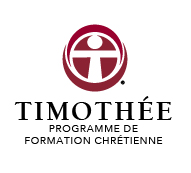 Témoignages de changementFormation Timothée produit des changements dans la vie des individus, des familles, des églises et des quartiers. Chaque fois que vous organisez une formation, utilisez cette fiche pour rédiger au moins un témoignage de l’action de Dieu que vous avez observée pendant la formation ou par un Plan d’Action.  Email: reporting@tlti.org Si possible joindre à votre témoignage 1 à 6 photos (format .jpeg) ou un court vidéo de 30 à 60 seconds. Veuillez ne pas coller les photos directement à cette fiche. Envoyez chaque photo par e-mail à reporting@TLTI.org ou les envoyer par WhatsApp, numéro 1-616-438-5757. Ajoutez vos remarques à la fin de ce rapportVotre nom: Dates de la formation:Titre du manuel suivi:Lieu de la formation (ville et pays):Témoignage de la formation. Par exemple: Un moment fort de la formation. Les églises qui ont participé à la formation. Les défis que vous avez rencontrés. Ce que les participants affirment avoir appris. Témoignage de l’œuvre de Dieu accomplie par un Plan d’Action. Par exemple : Le nom de la personne qui a fait ce Plan d’Action, si cela ne pose pas de problème. Quelle était l’Activité qu’il a planifiée? Quelles étaient les obstacles rencontrés? Les changements produits dans la vie d’un individu, d’une famille, d’une Église ou d’un quartier?